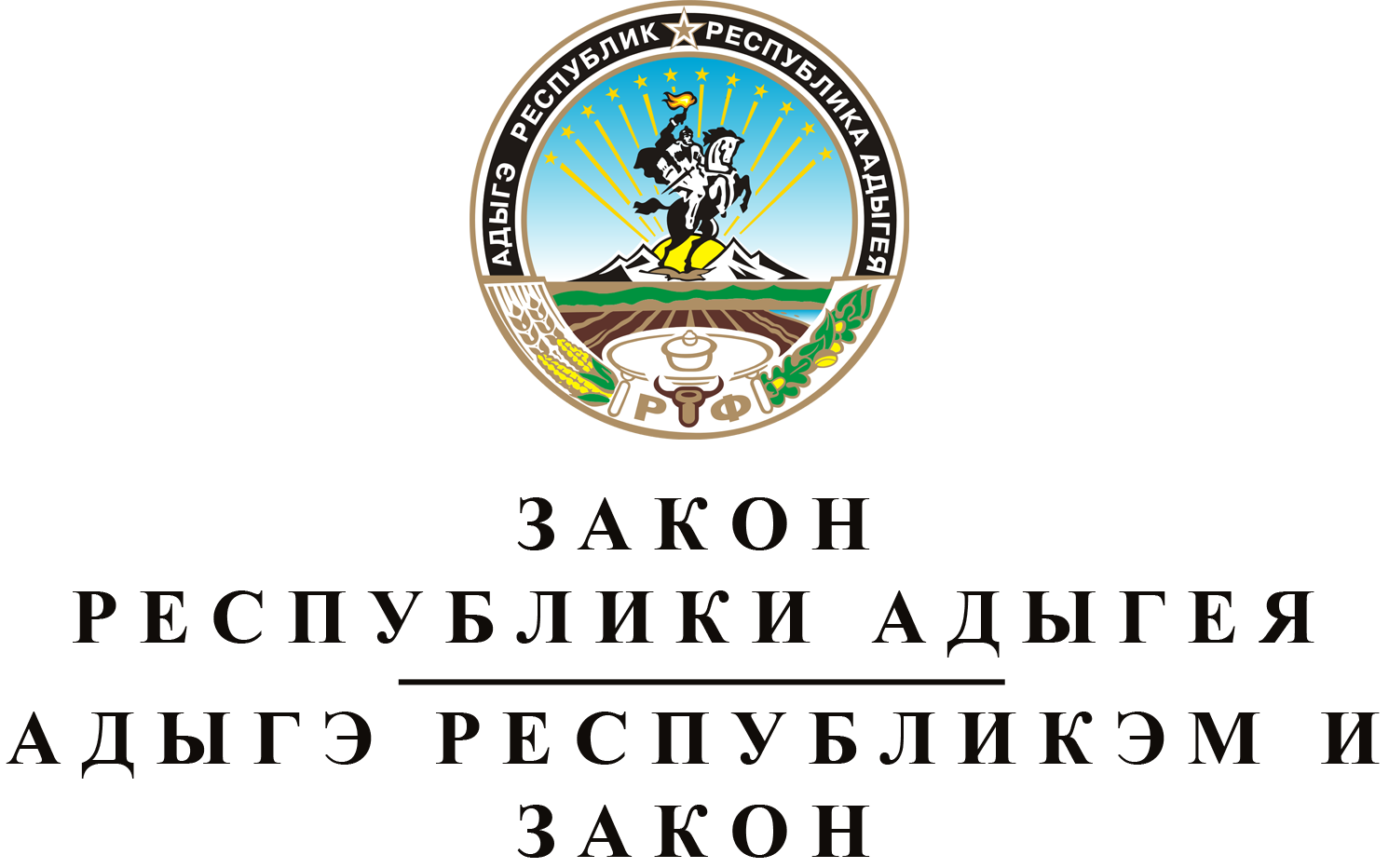 О  внесении  изменений  в  закон  республики  адыгея
"о  республиканском  бюджете  республики  адыгея
на  2017  год  и  на  плановый  период  2018  и  2019  годов"Принят Государственным Советом - Хасэ Республики Адыгея
15 марта 2017 годаСтатья 1.	О внесении изменений в Закон Республики Адыгея "О республиканском бюджете Республики Адыгея на 2017 год и на плановый период 2018 и 2019 годов"Внести в Закон Республики Адыгея от 16 декабря 2016 года № 15 "О республиканском бюджете Республики Адыгея на 2017 год и на плановый период 2018 и 2019 годов" (Собрание законодательства Республики Адыгея, 2016, № 12; 2017, № 3) следующие изменения:1) пункт 2 части 2 статьи 8 изложить в следующей редакции "2) на предоставление субсидий местным бюджетам городских округов на строительство (реконструкцию), капитальный ремонт и ремонт автомобильных дорог общего пользования местного значения в сумме 250000.0 тысячи рублей.";2) в приложении № 12 в пункте 14 "Государственная программа Республики Адыгея "Развитие транспортной системы" на 2014 - 2020 годы" строку:заменить строкой:3) в приложении № 14 в пункте 20 "Министерство строительства, транспорта, жилищно-коммунального и дорожного хозяйства Республики Адыгея" строку:заменить строкой:4) в приложении № 26 строку:заменить строкой:Статья 2.	Вступление в силу настоящего ЗаконаНастоящий Закон вступает в силу со дня его официального опубликования.Временно  исполняющий  обязанности
Главы  Республики  Адыгея	М.К. КУМПИЛОВг. Майкоп
21 марта 2017 года
№ 48№№ п/пНаименованиеЦелеваястатьяВидрас-ходаСумма 
на 2017 год12345Субсидии местным бюджетам на капитальный ремонт и ремонт автомобильных дорог общего пользования местного значения5Л 1 02 60280250000.0№№ п/пНаименованиеЦелеваястатьяВидрас-ходаСумма 
на 2017 год12345Субсидии местным бюджетам на строительство (реконструкцию), капитальный ремонт и ремонт автомобильных дорог общего пользования местного значения5Л 1 02 60280250000.0№
п/пНаименованиеКод прямого получателяРаз-делПод-раз-делЦелеваястатьяВидрас-ходаСумма на 2017 год12345678Субсидии местным бюджетам на капитальный ремонт и ремонт автомобильных дорог общего пользования местного значения84304095Л 1 02 60280250000.0№
п/пНаименованиеКод прямого получателяРаз-делПод-раз-делЦелеваястатьяВидрас-ходаСумма на 2017 год12345678Субсидии местным бюджетам на строительство (реконструкцию), капитальный ремонт и ремонт автомобильных дорог общего пользования местного значения84304095Л 1 02 60280250000.0НаименованиеВСЕГОСубсидии местным бюджетам городских округов на капитальный ремонт и ремонт автомобильных дорог общего пользования местного значения, в том числе:250 000.0НаименованиеВСЕГОСубсидии местным бюджетам на строительство (реконструкцию), капитальный ремонт и ремонт автомобильных дорог общего пользования местного значения, в том числе:250 000.0